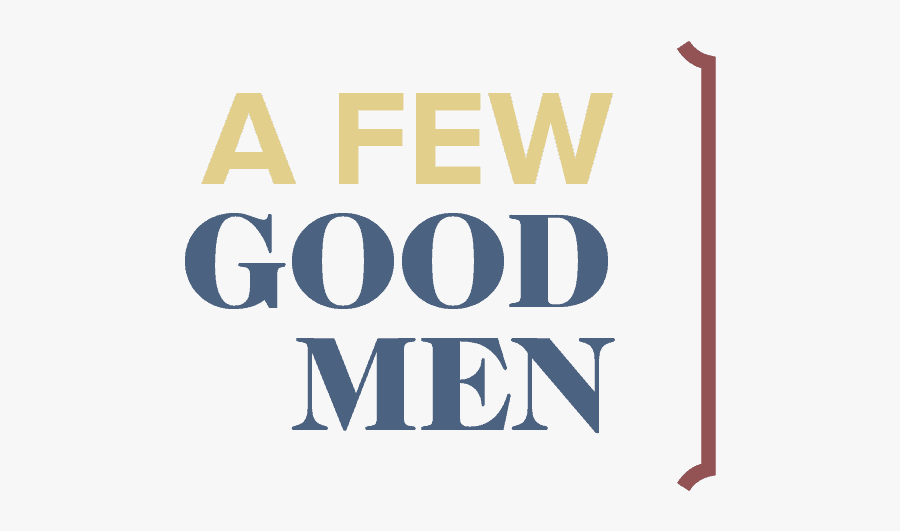 Ezekiel 22:30; Ephesians 5:25-6:41.	Men of CommitmentCommitment to ChristCommit to Him as your King and MasterGet involved in Ministry and Worship & PraiseCommitment to your WifeYour marriage is not AutomaticIf you don’t invest in it, it will DeteriorateCommitment to your ChildrenPass them the spiritual BatonContinue or begin a Spiritual Legacy2.	Men of IntegrityCommitment to God’s WordIt is your Owner’s manual: Become Familiar with itBIBLE: Basic Instructions Before Leaving EarthCommitment to Your Word“Let your Yes be Yes and your No be No”; James 5:12Commitment to WholenessBe Whole: the same on One side as on the Other3.	Men of CompassionTell your children how much you Love them and how Valuable they areThere are people who have a hard time relating to God as a Father because their own father was a Problem“When you have done all you can Do as a father, turn your worries over to your Heavenly Father who can do what you Cannot do.”Honolulu Assembly of God  Father’s Day  June 20, 2021